Advertisement No.2402-2/TNPESU/Estb.,/R2/COE/2023Write in English and CAPITALS. Use only Blue/Black Ball Point Pen. Use of Green/ Red Pen/ Pencils prohibited.(a) Educational Qualifications (from highest degree)(Attach self- attested copy of certificates as Annexure III)        (b) Other examinations passed, if any(Attach self- attested copy of certificates as Annexure IV)Experience in previous and present employment (including Post-Doctoral Fellowship)(Attach service certificates with salary details as Annexure V)Administrative Experiences (Registrar/ COE/ Principal/ Dean/ Director/ HoD/ Co-ordinator/ etc.)(Attach supporting documents as Annexure VI)(a) Member in Academic bodies 	(Syndicate/ Senate/ Academic Council/ BoS/ Selection committee/ etc.)(Attach supporting documents as Annexure VII)     (b) Co-curricular services (Co-coordinator/Officer-NSS/NCC/YRC/etc.)(Attach supporting documents as Annexure VIII)Research ContributionsResearch guidance(Attach award letters as Annexure IX)Projects obtained(Attach sanction orders/UCs as Annexure X)Institution/Department projects Associated (SAP/FIST/RUSA/etc.)(Attach sanction orders as Annexure IX)Intellectual Property Rights (Patents/Copy rights etc.)(Attach sanction orders as Annexure IX)Research PublicationsOriginal Articles (Nos. only) (UGC CARE–Group I and II Journals only)(Provide list of publications in national and international journals separately along with article first page which includes indexing details also as Annexure X in the form at provided)Books authored(Pages pertaining to ISBN and author’s name to be enclosed as Annexure XI)Books edited(Pages pertaining to ISBN and author’s name to be enclosed as Annexure XI)Book chapters(Cover page and chapter first pagesarting from recent to be enclosed as Annexure XI)Events participated/ organizeda) Presentations made in Seminars/Symposium/Conferences/Workshops(Provide list in the given format and attach certificates as Annexure XII)Conference/ Workshop/ Seminar/ Symposium organized (as Organizing Secretary/Convener/ Joint Secretary)(Provide list in the given format and attach supporting documents as Annexure XIII)International level (Nos.)	:National level (Nos.)	:State level(Nos.)	:Training undergone     ( other than mandatory refresher / orientation programmes)(Attach supporting documents as Annexure XIV)Training organized (as Organizing Secretary/ Convener/ Joint secretary only)(Attach supporting documents as Annexure XIV)Country visited for academic purpose only(Attach supporting documents as Annexure XV)AchievementsAwards/Medals(Attach supporting documents as Annexure XV)Fellowships(Attach sanction orders as Annexure XVI)Membership and position held if any in professional societies(Attach supporting documents as Annexure XVII)Sports / Games Participation/ Achievement Particulars to the candidate(please specify the name and level of the game / sports with year and provide the list)    22. Is there any commitment to serve in any organization? If so, give details.Whether any disciplinary/court cases pending (if yes, provide details)?If appointed for the post, time required for joining the duty.List three references intimately known to you with the address, e-mail and mobile number who concert if your professional competency (Relatives should not be included).DECLARATIONI ------------------------------------------------ hereby declare that all the statements made in this application are true, complete and correct to the best of my knowledge and belief and in the event of any of the information being found false or incorrect or any ineligibility being detected before or after the interview, my candidature is liable to be cancelled and action initiated against me. Further, I declare that there are no criminal / departmental proceedings pending / contemplated against me.Place:		Signature:Date:		Name and Designation:***********************************************************************************************RECOMMENDATIONS OF THE HEAD OF THE INSTITUTIONThis application for the post of Controller of Examinations, Tamilnadu Physical Education and Sports University of Dr./Mr./Mrs./_____________________________is forwarded to the Registrar, Tamilnadu Physical Education and Sports University, Chennai and the undersigned has no objection. Signature with sealHead of the Institution/ Organization	NOTE: The confidential report of the candidate may be sent separately by forwarding authority on the same day in a separate cover. The cover containing the confidential report may be superscripted as “Confidential report of 	 (name) applied for the post of Controller of Examinations”.(to be filled by the candidate)Evidences for the above details are to be produced at the time of interviewI certify that the information furnished above are true and correct to the best of my knowledge and belief. If there is any incorrect or false information having been furnished or that may come to light in due course. I find myself for such action as the University may decide.Signature of the CandidateName: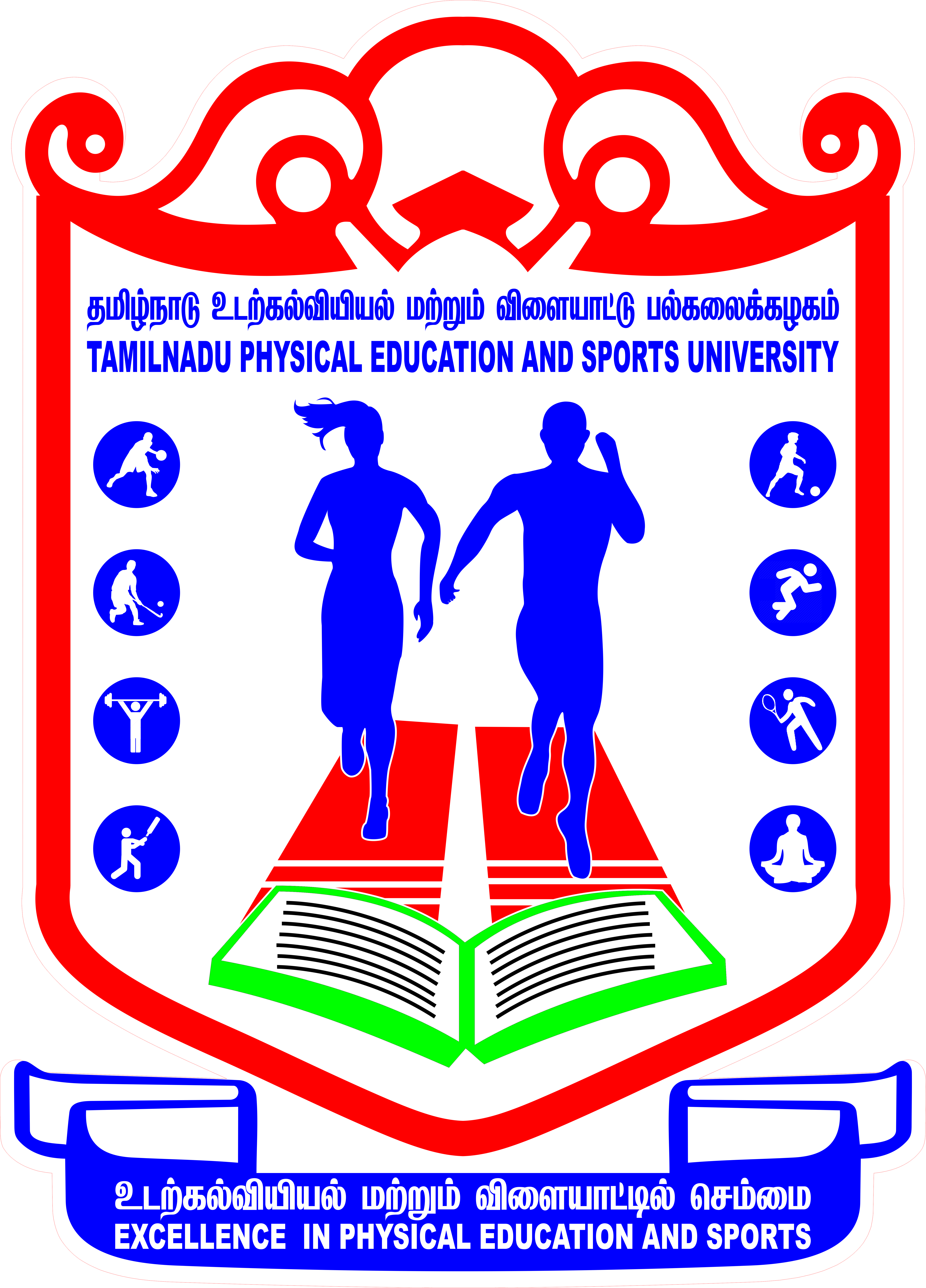 TAMILNADU PHYSICAL EDUCATION AND SPORTS UNIVERSITYChennai - 60127 (Please ensure that then closures are attached in order in all copies of application)ANNEXURE - FORMATSANNEXUREX – ORIGINAL ARTICLES (Recent first)Provide list of publications in national and international journals separately along with article first page in the following format:Authors, Title of the paper, Journal Name, Vol. (Year) Page No. (Impact Factor, if any) Annexure XII –Invited Talks / Lead Papers Delivered (Recent First)Paper Presented by the Applicant (Recent First)Annexure XIII–Conferences/Seminars/Training Organized (Recent First)DD No.            Date:Please affix your recent passport size photograph (Self Attested)Name of the Bank             Branch:Please affix your recent passport size photograph (Self Attested) Amount Rs.Please affix your recent passport size photograph (Self Attested)01.Full Name (in CAPITAL LETTERS )02.Father’s / Mother’s / Husband’s Name03.Date of BirthAge (as on 1st July 2023)      (Attach S.S.L.C. certificates Annexure I)Gender(appropriate)Male/ Female/ Others04.Place of Birth and NativityPlaceDistrictState05.NationalityReligionMother TongueCommunity (Attach self-attested copy of the community certificate as Annexure II)    (√appropriate)06.Address for communicationE-mail (including alternate, if any)Mobile No. (including alternate, if any)Aadhar No.07.Vernacular language studied (√ appropriate)Vernacular language studied (√ appropriate)StudyTamilEnglish07.Vernacular language studied (√ appropriate)Vernacular language studied (√ appropriate)SSLC07.Vernacular language studied (√ appropriate)Vernacular language studied (√ appropriate)HSC07.Vernacular language studied (√ appropriate)Vernacular language studied (√ appropriate)UG07.Vernacular language studied (√ appropriate)Vernacular language studied (√ appropriate)PG08.Other languages knownTo speak08.Other languages knownTo read08.Other languages knownTo write 09. Present Position : 09. Present Position : 09. Present Position :a.Designationb.Organizationc.Pay Scaled.Date of appointment to the present poste.Total Experience(as on Date of advertisement,In Years and Months)S.No.Degree/ DiplomaDisciplineInstitution / University StudiedYear of passingRegular/ Part time/Distance/ OUS%of Marks/ CGPAS.No.Name of the examination qualifiedMonth & YearS.No.EmployerPositionPay drawnPeriod of employmentPeriod of employmentPeriod of employmentPeriod of employmentPeriod of employmentS.No.EmployerPositionPay drawnFromToYMDTotalTotalTotalTotalTotalTotalS.No.InstitutionPositionDurationDurationDurationDurationDurationS.No.InstitutionPositionFromToYMDTotalTotalTotalTotalTotalS.No.Name of the BodyPositionInstitutionDurationDurationDurationDurationDurationS.No.Name of the BodyPositionInstitutionFromToYMDTotalTotalTotalTotalTotalTotalS.No.Name ofservicePositionInstitutionDurationDurationDurationDurationDurationS.No.Name ofservicePositionInstitutionFromToYMDTotalTotalTotalTotalTotalTotalDegreeAwardedSubmittedPh.D.M.Phil.S.No.TitleFundingagencyPI/Co-PIAmountSanctionedDuration(in year)Completed/OngoingS.No.SchemeFundingagencyInstitution/DepartmentAmountreceivedDuration(in year)Completed/OngoingS.No.Title of the IPRType andNumberDate ofaward/publicationNationalInternationalUGC-CAREPublication (Group I)SCI/SCI-E/ SSCI(GroupII)h-index (Scopus)TotalCitations (Scopus)i10index(Google Scholar)Cumulativeimpact factorS.No.Author(s)TitleYear of PublicationName of the PublisherISBNS.No.EditorsTitleYear ofPublicationName of thePublisherISBNS.No.Author(s)TitleName of the BookPage No.&YearPublisherISBNS.No.ParticularsNational(in Nos.)International(in Nos.)i.Invited talks/lead papersii.Papers presented by the applicantS.No.TitleInstitution&LocationPeriodPeriodSponsorKnowledgeGainedS.No.TitleInstitution&LocationFromToSponsorKnowledgeGainedS.No.TitleInstitution &LocationPeriodPeriodSponsorAmount receivedKnowledge impartedS.No.TitleInstitution &LocationFromToSponsorAmount receivedKnowledge impartedS.No.CountryPeriodPeriodPurposeFundingAgencyAmountS.No.CountryFromToPurposeFundingAgencyAmountS.No.Name of the award/medalYearUniversity/State/ National/InternationalS.No.NameInstitutionFunding agencyAmountPeriodPeriodS.No.NameInstitutionFunding agencyAmountFromToS.No.Name of the Professional bodyMember/PositionPeriodPeriodS.No.Name of the Professional bodyMember/PositionFromToInter UniversityInter StateInternational21 .Your Vision for the TNPESU as Controller of Examinations (Maximum 500 words)S.No.Name of references and DesignationAddress forCommunicationE-mailMobile/Landline1.2.3.TAMIL NADU PHYSICAL EDUCATION AND SPORTS UNIVERSITY(Estd. by the Govt. of Tamil Nadu Under Act No.9 of 2005. A State Govt. University)Accredited with "B" Grade by NAACName of the CandidateName of the CandidateAddress for CommunicationWith e-mail id and mobile numberAddress for CommunicationWith e-mail id and mobile numberEducational QualificationEducational QualificationDate of BirthDate of BirthYearMonthForOffice use onlyAge (as on last date of application)Age (as on last date of application)1.Total Teaching Experience (as on last date of application)Total Teaching Experience (as on last date of application)2.Administrative ExperiencePrincipal/Head/Director2.Administrative ExperienceRegistrar/COE/Dean2.Administrative ExperienceCo-ordinator/ Warden2.Administrative ExperienceSyndicate Member3.Research Publications(UGC CARE Group I and II)Numbers OnlyNumbers OnlyFor Office use only3.Research Publications(UGC CARE Group I and II)National3.Research Publications(UGC CARE Group I and II)International4.Conference / Seminar etc. (Presented / Invited talk)National4.Conference / Seminar etc. (Presented / Invited talk)International4.Conference / Seminar etc. (Presented / Invited talk)Invited talk5.Conference/ Seminar/ Workshop / Training Organized (as Org. Secretary/ Joint  Secretary/ Convener)3 day and above5.Conference/ Seminar/ Workshop / Training Organized (as Org. Secretary/ Joint  Secretary/ Convener)Less than 3 day6.Country visited for academic purpose onlyConference / Workshop6.Country visited for academic purpose onlyTraining/ Visiting Professor not less than five days7.ProjectsFunding AgencyPI/Co-PIAmount(in Lakhs)For officeuse only7.Projects7.Projects7.Projects7.Projects7.Projects7.ProjectsTotal7.Associated in obtaining funds like DST-FIST, UGC-SAP,RUSA etc.No. of Projects associatedNo. of Projects associated7.Associated in obtaining funds like DST-FIST, UGC-SAP,RUSA etc.Amount mobilized (in lakh)Amount mobilized (in lakh)8.Research Guidance (in Nos)NumbersonlyFor Officeuse only8.Research Guidance (in Nos)Ph.D. AwardedPh.D. Awarded8.Research Guidance (in Nos)M.Phil AwardedM.Phil Awarded9.Book(s)Authored/Co-authoredAuthored/Co-authored9.Book(s)Edited/Co-editedEdited/Co-edited9.Book(s)Chapters as one of the authorChapters as one of the author10IPRPatents/CopyrightPatents/Copyright10Awards from Govt./Govt. Recognized BodiesState/National/International (UGC/DST/INSA/AICTE/DBT/ ICSSR/ICMR/CSIR/NBHM/DRDOetc.)State/National/International (UGC/DST/INSA/AICTE/DBT/ ICSSR/ICMR/CSIR/NBHM/DRDOetc.)11.Co-curricular activitiesNSS/YRC/RRC/NCC/Nodalofficer/etc.NSS/YRC/RRC/NCC/Nodalofficer/etc.11.Membership in professional bodiesOfficer bearerOfficer bearer11.Membership in professional bodiesMemberMemberS.No.AttachmentParticulars/Supporting documentsPage No.1.Duly filled-in application with demand draft2.Duly filled-in datasheet3.Annexure IS.S.L.C certificate (Proof of date of birth)4.Annexure IH.S.C Mark statement5.Annexure IICommunity certificate6.Annexure IIIEducational qualifications from highest degree7.Annexure IVOther examinations passed8.Annexure VExperience in previous and present employment9.Annexure VIAdministrative experiences10.Annexure VIIMember in academic bodies11.Annexure VIIICo-curricular services12.Annexure IXResearch contributions13.Annexure XOriginal articles14.Annexure XIBooks Authored, Edited and Chapters15.Annexure XIIInvited talks/Lead papers/Presented papers16.Annexure XIIISeminars/conferences/workshops/etc.17.Annexure XIVTraining under gone/organized18.Annexure XVCountry visited & Awards/Medals19.Annexure XVIFellowships20.Annexure XVIIMembership and position held in professional societiesS.No.Title of the talkName of the eventNational/InternationalDate & VenueS.No.Title of the presentationName of the eventNational/InternationalDate & VenueS.No.Title of the eventInstitution & LocationPeriodPeriodNational/ InternationalSponsorAmount receivedS.No.Title of the eventInstitution & LocationFromToNational/ InternationalSponsorAmount received